Комитет по образованию Псковской областиГосударственное бюджетное профессиональное образовательное учреждение Псковской области«Великолукский лесотехнический колледж»ГБПОУ ПО «ВЛТК»СОГЛАСОВАНО                                                                                                                          УТВЕРЖДЕНОПредседатель Комитета по образованию                                                                          приказом директора _______________________                                                                         ______________ Маломоркин С.М. «__» ___________ ______ г.                                                                                                                                                                                                                                                                                                                                                                                                                             от 04.03.2020 № 5ПРОГРАММА РАЗВИТИЯгосударственного бюджетного профессионального образовательного учреждения Псковской области « Великолукский лесотехнический  колледж»                                     на 2020-2025 гг.Г. Великие Луки2020г.1. Паспорт программы развития Колледжа на 2020-2025 гг.2. Современное состояние колледжа, его характеристика2.1. Наименование: Государственное  бюджетное профессиональное образовательное учреждение Псковской области «Великолукский лесотехнический  колледж»Учредитель: Администрация Псковской области в лице Комитета по образованию Псковской области.Юридический и фактический адрес: 182115 Псковская область, г. Великие Луки , пр. Октябрьский 52	Директор: Маломоркин С.М., Контактный телефон: 8(81153) 3  63 91  Великолукский лесотехнический техникум был основан в декабре 1954 года по распоряжению Совета Министров СССР от 16 сентября 1954 года и Совета Министров РСФСР от 2 октября  1954 года.В январе 1955 года Великолукский лесотехнический техникум начал учебную деятельность в арендованном здании торгово-кулинарного училища, учебная практика была организована на базе слесарно-механических мастерских железнодорожного техникума.Было открыто одно отделение – «Технология лесозаготовок», на нем обучалось 90 человек.Постепенно коллектив рос, расширялся в нем и профиль подготовки специалистов.Учебный 1955/56 год в техникуме начался при наличии уже шести групп на двух отделениях: «Технология лесозаготовок» и «Оборудование лесозаготовительных предприятий».В 1956/57 учебном году было уже 9 групп (270 человек) на этих отделениях.Еще через год в 13-ти группах обучалось 350 человек, а к двум отделениям добавилось третье – «Лесопильно-деревообрабатывающее производство», которое в дальнейшем стало ведущим в техникуме.В 1957 году состоялся первый выпуск молодых специалистов в количестве 23 человек.Одновременно создавалась материально-техническая база. В декабре 1957 года был сдан в эксплуатацию новый учебный корпус. А с 1958 года весь комплекс учебных занятий и практики проводился полностью на своей собственной учебно-производственной базе.В 1962 году сдается общежитие, 4-этажное здание на пр-те Октябрьский, затем в 1968 году  5-ти этажное общежитие по ул. Зверева. Это позволило 100% обеспечить жильем нуждающихся иногородних студентов.По решению Главлесхоза РСФСР с 1962 года подготовка специалистов стала проходить на двух отделениях: «Лесное хозяйство» и «Лесопильно-деревообрабатывающее производство».В целях улучшения трудового воспитания, обучения, профессиональной ориентации студентов и организации их общественно-полезного, производительного труда Приказом № 96 от 24.06.1988 Министерства лесного хозяйства РСФСР Великолукский лесотехнический техникум был реорганизован в Великолукский лесхоз-техникум с 11.07.1988 года. В его состав вошли 4 лесничества: Пореченское, Успенское, Стайковское, Голубоозерское - общей площадью 29 тыс.га.Важным подразделением техникума, как базы практического обучения студентов, является теплично-питомнический комплекс на базе Пореченского лесничества, созданный в 1989 году.С 1990 года при лесхозе-техникуме открываются курсы повышения квалификации специалистов лесного хозяйства, где повышают уровень квалификации специалисты лесного хозяйства всей Псковской области.В это же время ведется активное строительство жилья хозяйственным способом в Стайковском лесничестве, что позволяет полностью решить жилищный вопрос в этом структурном подразделении, даже создать резерв.В 1999 году открывается заочное отделение.За годы развития ССУЗа в 3 раза увеличилась численность преподавательского состава и учебно-вспомогательного персонала. В это время она составляла 75 человек. Двое преподавателей имеют Почетное звание «Заслуженный Учитель Российской Федерации».За 55 лет своего существования Великолукский лесхоз-техникум подготовил 7406 молодых специалистов, из которых 415 закончили его «с отличием». Выпускники техникума трудятся в Карелии и на Сахалине, в республике Коми и Краснодарском крае, в Белоруссии и на Украине, в Псковской, Калининградской, Смоленской и Тверской областях. Многим из них присвоено Почетное звание «Заслуженный лесовод России», а лесничему Торопецкого лесхоза Тверской области Ружьеву Б. – орден Знак Почета.Приказом № 452 от 19.07.2002 Министерства природных ресурсов Российской Федерации Великолукский лесхоз-техникум был переименован в Государственное образовательное учреждение среднего профессионального образования «Великолукский лесхоз-техникум».Приказом Рослесхоза № 254 от 12.09.2008 г. ГОУ СПО Великолукский лесхоз-техникум переименован в ГОУ СПО «Великолукский лесхоз-техникум».ГОУ СПО «Великолукский лесхоз-техникум» переименован 08.08.2011 в ФБОУ СПО «Великолукский лесхоз-техникум» на основании  Устава, утвержденного приказом Рослесхоза №266 от 30.06.2011.ФБОУ СПО «Великолукский лесхоз-техникум» переименован 03.02.2012  в ГБОУ СПО ПО (Государственное бюджетное образовательное учреждение среднего профессионального образования Псковской области «Великолукский лесхоз-техникум») на основании Устава, утвержденного приказом ГУО ПО (Государственным управлением образования Псковской области) №77 от 30.01.2012 г.ГБОУ СПО ПО «Великолукский лесхоз-техникум» переименован 07.05.2014 в Государственное бюджетное профессиональное образовательное учреждение Псковской области «Великолукский лесотехнический колледж» (ГБПОУ ПО «ВЛТК») на основании Устава, утвержденного приказом Государственного управления образования Псковской области (ГУО ПО) №489 от 24.04.2014 г.2.2. Функции колледжа.ГБПОУ  ПО « Великолукский лесотехнический  колледж» работает в единстве и преемственной связи с  лесной отраслью    области. Реально связь между социальными партнёрами закрепляется договорами на основе Устава колледжа и Программы развития. Колледж выполняет несколько функций:- образовательную;- социально-просветительную;- воспитательную;- развивающую.       В соответствии с функциями ГБПОУ  ПО « Великолукский лесотехнический  колледж» решает задачи по формированию общих и профессиональных компетенций выпускников.Исполнение функций колледжа обеспечивается решением следующих задач:        - реализацией компетентностного подхода к подготовке специалистов  и квалифицированных рабочих, в том числе, с помощью  учебного плана, включающего блок учебных дисциплин, профессиональных модулей, углубляющих подготовку специалистов и повышающих уровень образования;- совершенствованием производственной  практики;- дальнейшим укреплением материально-технической базы;- повышением требовательности к инженерно-преподавательским кадрам (повышение квалификации  и т.д.);- созданием условий для личностного развития студентов и обучающихся;- развитием связей с социумом.2.3. Социальные партнёры.Колледж активно связан с социумом. Социальными партнёрами являются как общественные организации, так и государственные учреждения, а также потенциальные работодатели. Заключены договоры о прохождении производственной практики с образовательными учреждениями Псковской области, арендаторами, предпринимателями.       Колледж работает в сотрудничестве с ГБОУ ДПО «Псковский областной институт повышения квалификации работников образования» по повышению квалификации, переподготовке.Колледж сотрудничает с Псковским областной службой занятости населения  г. Великие Луки для реализации профессионального обучения   по специальности «Садово- парковое и ландшафтное строительство »2.4.  Оценка качества образовательной деятельности колледжа.Организация образовательной деятельности в колледже осуществляется в соответствии с Положением об организации образовательного процесса в ГБПОУ ПО «Великолукский лесотехнический  колледж». По всем специальностям и профессиям в колледже  созданы основные профессиональные образовательные программы, включающие рабочие программы учебных дисциплин, профессиональных модулей, производственной практики; комплекты контрольно-оценочных средств (материалов); учебно-методические комплексы, разработаны и утверждены локальные акты колледжа: положения, инструкции, правила. Заключены договоры о прохождении производственной практики с учреждениями, организациями, работодателями. На  сайте колледжа размещены описания основных профессиональных образовательных программ, учебные планы и учебные графики, а также учебно-методические комплексы для студентов, дающие представление об учебных дисциплинах/профессиональных модулях, средствах контроля, объёме времени на теоретическое и практическое обучение.  Это создаёт возможности для студентов выстраивать индивидуальную образовательную траекторию. Для самостоятельной работы есть специально оборудованные помещения: библиотека с читальным залом с компьютерами и  доступом в Интернет, кабинет для самостоятельной работы с компьютерным оборудованием и выходом в Интернет, методический кабинет, оборудованные компьютерные комнаты в общежитиях колледжа с выходом в Интернет.Колледж в 2018 году успешно прошёл аккредитацию.Оценка качества образования.      Оценка качества образования студентов колледжа ведётся  в системе внутреннего контроля.В колледже функционирует внутренняя система оценки качества образования, которая строится на основе Положения о системе оценки качества образования в ГБПОУ  ПО « Великолукский лесотехнический  колледж»План проведения оценки качества образования, в том числе внутреннего контроля в колледже разрабатывается и утверждается ежегодно и является составной частью плана работы колледжа. Показатели системы оценки качества ежегодно представляются на педагогическом совете. Средние показатели по колледжу    Профессиональная практика является важнейшей составляющей подготовки рабочих и специалистов. Результаты  практики:По итогам практики проводятся конференции, где студенты делятся полученным опытом, презентуют достижения.Удовлетворённость образовательным процессом в колледже отслеживается ежегодно. В целом выпускники удовлетворены жизнедеятельностью колледжа. Но диагностика выявляет и векторы проблем, разрешение которых требует повышения квалификации преподавателей и мастеров производственного обучения, усиления психологической поддержки студентов.Анкетирование студентов выпускных групп социально-педагогического и индустриального отделений ГБПОУ ПО « Великолукский лесотехнический  колледж» 2022 года показало, что студенты в основном удовлетворены колледжем, качеством образовательного процесса, условиями учебы и отношениями с преподавателями. Результаты анкетирования показали, что у студентов ГБПОУ ПО « Великолукский лесотехнический  колледж» сформированы основные отношения, определяющие социально-личностное лицо современного студента.Студенты высоко оценивают профессионализм преподавателей и мастеров производственного обучения, удовлетворенность колледжем в целом, его статусом в городе, условиями учебы и пребывания в нем.  	Итоги диагностики говорят о положительных результатах педагогического процесса 2022 года, о целесообразности проводимой работы.	К факторам, которые, прежде всего, обусловили достигнутые результаты, следует отнести активное взаимодействие колледжа с социальной средой города, области, страны: - участие в выставках колледжа и города;- участие волонтеров и активных студентов в молодежных слетах и форумах;  - профессиональные конкурсы, в том числе региональные чемпионаты «WorldSkills»;-общероссийские конкурсы, например, посвященные Дню Победы (призовые места);- участие в молодежной политике города (встречи с молодежными лидерами, волонтёрские проекты);- праздники и представления   города;- посещение краеведческого музея  и др.Мониторинг удовлетворённости качеством образования в колледже дополнен результатами опроса родителей студентов.Результаты опроса родителей (2021-22) отражены в сводной таблицеТаким образом, по итогам опроса родителей  можно сделать следующие выводы:1.Родители в целом  удовлетворены  комфортностью условий обучения в колледже. 2.Также необходимо отметить те стороны жизнедеятельности учреждения, в отношении которых следует усилить работу, а именно активное привлечение родителей к использованию электронных ресурсов как средства получения информации, поддержки связи с педагогами, специалистами, администрацией колледжа, благодаря чему можно повысить уровень информированности родителей достижениями ребенка и возникающими проблемами. 3.В целом родители удовлетворены качеством предоставления образовательных услуг, организацией деятельности педагогов и специалистов колледжа медицинским обслуживанием, качеством помощи специалистами социально-психологической помощи2.5. Сведения о зданиях и сооружениях:Колледж располагает учебно-лабораторными зданиями и зданиями.   Все здания и сооружения являются собственностью Псковской области и находятся в оперативном управлении колледжа.Колледж имеет 2 компьютерных класса с 30  компьютерами,  10 мультимедиапроекторов, интерактивную доску, актовый и спортивный залы, тренажёрный кабинет, лыжную базу, учебный тир.   В общежитиях оборудованы кухонные и гигиенические блоки, душевые комнаты, установлены автоматические стиральные машины, оборудованы комнаты для отдыха, самоподготовки, компьютерные комнаты с выходом в интернет.Библиотека колледжа насчитывает 58 тыс.  томов литературы, в том числе 27 тыс. экземпляров  учебной литературы, 10 тыс. экземпляров – учебно-методической литературы, в том числе  электронные образовательные ресурсы,  В библиотеке установлены компьютеры с выходом в интернет.2.6. Специальности и профессии, по которым в настоящее время осуществляется подготовка кадров:По программам подготовки специалистов среднего звена: 35.02.01. Лесное и лесопарковое хозяйство-  очное и заочное;35.02.12. Садово – парковое и ландшафтное строительство – очное;Лицензия (бессрочная) 60Л01 № 0000436 на ведение образовательной деятельности выдана 04.07.2014  Государственным управлением образования Псковской области ,  рег. № 2185Свидетельство об аккредитации 60А01 №0000358 выдано Государственным управлением образования Псковской области от 05.04.2018, рег. № 1906, действует до 05.04.2024г.. 2.7. Педагогический состав колледжа. Сведения о педагогических работниках ГБПОУ ПО «Великолукский лесотехнический колледж»  КОНЦЕПЦИЯ РАЗВИТИЯ КОЛЛЕДЖАОБЩИЕ ПОЛОЖЕНИЯВажной целью в современных условиях становится: создание условий для реализации образовательных программ с учѐтом современных стандартов и передовых технологий; создание образовательной организации, способной быстро адаптироваться к изменяющимся условиям и реагировать на запросы рынка труда Свердловской области.Колледж ставит стратегическую задачу: стать высокоэффективной многопрофильной профессиональной образовательной организацией, реализующей программы подготовки специалистов среднего звена, повышения квалификации, дополнительного образования студентов и взрослого населения с учетом потребностей региональной политики и экономики и обеспечивающим качество образования в соответствии с требованиями ФГОС СПО, профессиональных стандартов, стандартов Ворлдскиллс.Для достижения выработанного видения колледж предлагает настоящую концепцию, определяющую миссию колледжа, модель выпускника колледжа, приоритетные направления, которые легли в основу стратегии развития колледжа. Колледж планирует реализовать разработанную концепцию развития в рамках стратегии модульных изменений, с учетом финансирования колледжа, с привлечением необходимых внутренних ресурсов самой образовательной организации.В концептуальную основу развития колледжа положены следующие принципы:многопрофильность;управление изменениями;мобильность;гибкость;частно-государственное партнѐрство;гуманизация и опережающий характер образования;обеспечение преемственности в развитии;сочетание единства требований и учета специфики профилей подготовки;повышение требований к качеству образования и его результатам;последовательная цифровизация.Для обеспечения реализации концепции колледж сосредоточит внимание на решении ряда стратегических задач:Актуализация образовательных программ с учетом профессиональных стандартов и стандартов WorldSkills будет способствовать не только повышению качества профессионального образования, но и эффективному взаимодействию колледжа с непосредственным работодателем. Интеграция профессиональных стандартов, стандартов WorldSkills с образовательным стандартом позволит сформировать базу качественных образовательных программ, отвечающих современным тенденциям.Внедрение инновационных технологий позволит совершенствовать образовательный процесс, повышать качество образования и способствовать развитию инноваций. Педагоги колледжа продолжат разрабатывать и применять цифровые образовательные ресурсы (ЦОР), используя собственные интеллектуальные ресурсы, а также ресурсы интернет, различные его сервисы. Использование ЦОР является важным элементом создания цифровой образовательной среды колледжа.При наличии современной инфраструктуры подготовки кадров и материально- технической базы (МТБ) колледж сможет обеспечить свое позиционирование и сохранить гибкость для своевременного реагирования на изменяющиеся внешние условия. Развитие МТБ имеет чрезвычайно важное значение для развития колледжа, поскольку инновации, технологические нововведения могут быть установлены только при наличии этой базы. Реконструкция учебно-производственных мастерских колледжа, создание на их базе мастерских по компетенциям WorldSkills, оборудование их современным технологичным оборудованием позволит обеспечить квалифицированное обучение студентов и населения. По мере реконструкции учебных кабинетов и лабораторий колледжа они будут оснащаться современным оборудованием, позволяющим внедрять новые образовательные методы. Ремонт общежития, ремонт и обеспечение столовой современной мебелью позволит создать комфортные условия для проживания, досуга и питания студентов и работников колледжа.Качественная подготовка молодых профессионалов - высококвалифицированных специалистов в соответствии с требованиями инновационного развития экономики, стандартов Ворлдскиллс и профессиональных стандартов, обеспечение реализации программ подготовки по наиболее востребованным на рынке труда, новым и перспективным профессиям и специальностям.Развитие системы воспитания будет способствовать формированию социально- активных специалистов, что является важнейшим приоритетом в воспитании студентов и предполагает выработку у них таких качеств, как уважение к правам и свободам человека, любовь к Родине, семье, патриотическое самосознание, осознание степени свободы и ответственности за собственный политический и моральный выбор. Система воспитания колледжа направлена на формирование личности выпускника колледжа – достойного гражданина России, которому присущи гражданственность, социальная активность, гуманистическая ориентированность, стремление к жизненному успеху и самореализации, чувство гордости за колледж, за Родину.Развитие дополнительного образования в колледже позволит решить вопросы адаптации имеющихся программ повышения квалификации к постоянно изменяющейся системе требований заказчиков и обучающихся. Учитывая сложную экономическую ситуацию, колледж примет активное участие в программах опережающего обучения, в конкурсных отборах на право организации обучения высвобождаемых работников, незанятого населения и безработных граждан, подготовки их к выполнению новых трудовых функций, что соответствует задачам стратегического развития Уральского региона.Внедрения целевой модели наставничества способствует раскрытию личностного, творческого, профессионального потенциала каждого студента, необходимого для успешной личной и профессиональной самореализации в современных условиях неопределенности, поддержке его индивидуальной образовательной траектории; подготовке студента к самостоятельной, осознанной и социально продуктивной деятельности в современном мире.Развитие кадрового потенциала позволит сформировать высококвалифицированный мотивированный педагогический коллектив и, в конечном итоге, обеспечит повышение качества образования в колледже. Необходимо развитие системы непрерывного повышения профессионального уровня и квалификации педагогов колледжа, в том числе на основе использования современных цифровых технологий, участия в профессиональных конкурсах, обмена опытом и лучшими практиками, стажировок в профильных организациях. Всѐ это позволит реализовать актуальные педагогические задачи в процессе подготовки высококвалифицированных специалистов с учѐтом современных стандартов и передовых технологий.МИССИЯ КОЛЛЕДЖАФормулировка миссии – обозначение позиционирования колледжа в системе среднего профессионального образования  Псковской области – позволяет обозначить ключевые моменты деятельности и сформулировать основные направления его стратегии.Колледж разработал миссию:«Сохраняя лучшие традиции, осуществлять подготовку конкурентоспособных специалистов с учѐтом современных стандартов и передовых технологий, формировать личность достойного гражданина России, внедрять инновации и содействовать росту экономического потенциала Уральского региона»Говоря о миссии колледжа, необходимо обратить внимание на несколько важных ее составляющих:«традиции»Колледж имеет 70 -летний опыт в образовании и может гордиться своим многолетним вкладом в подготовку специалистов среднего звена для различных отраслей экономики России.Учитывая свой накопленный опыт и потенциал, колледж намерен сохранять лучшие сложившиеся традиции и соблюдать преемственность между настоящим и будущим состоянием колледжа.«конкурентоспособных специалистов»Сегодня организации и предприятия региона нуждаются не просто в специалистах, а в специалистах, способных быстро адаптироваться к реалиям современной экономики. Поэтому колледж нацелен на подготовку выпускников, не только владеющих знаниями в отдельных отраслях, но и обладающих практическими и коммуникационными навыками, знаниями в области информационных технологий, а также целым рядом иных социально-личностных компетенций, позволяющих им быстро адаптироваться на рабочем месте.Кроме работы со студентами, колледж будет осуществлять переподготовку кадров и повышение квалификации уже работающих специалистов. Колледж ставит перед собой задачу ознакомления этих специалистов с самыми последними достижениями в сфере технологий и формирование навыков, которые могут быть максимально быстро применены на рабочем месте.«современных стандартов и передовых технологий»ФГОС требуют постоянной актуализации вариативной части образовательных программ с учѐтом профессиональных стандартов и стандартов  «Профессионалитет» . Возможность включения отдельных тем, дисциплин, модулей в основные профессиональные образовательные программы СПО с целью формирования у обучающихся дополнительных профессиональных компетенций будет способствовать не только повышению качества образования, но и эффективному взаимодействию колледжа с непосредственным работодателем.Колледж ставит задачу подготовки специалистов с учѐтом новейших передовых производственных технологий, в том числе информационных, что позволит выпускникам максимально соответствовать запросам работодателей и быть конкурентоспособными на рынке труда. Выполнение этой задачи может привести к достижению качественного результата – профессиональной квалификации выпускников, востребованной сферой труда.«достойного гражданина России»Целью воспитания в колледже является формирование личности выпускника – достойного гражданина России, которому присущи гражданственность, социальная активность, гуманистическая ориентированность, стремление к жизненному успеху и самореализации, чувство гордости за колледж, за Родину.«инновации»Колледж будет изучать и активно внедрять инновационные технологии в образовательный процесс. Внедрение цифровых технологий в образовательный и управленческий процессы позволит добиться создания цифровой образовательной среды колледжа.Колледж будет поддерживать партнерские взаимоотношения и заключать соглашения с предприятиями государственного и частного сектора и работодателями, примет участие в грантах и конкурсных отборах по улучшению своей материально-технической базы. «экономического потенциала»ГБПОУ ПО «Великолукский лесотехнический колледж», готовит специалистов не только в лесных  областях, но таких областях как  экология,   дизайн, так как эти направления также играют очень важную роль в развитии  Северо – западного  региона.Колледж принимает активное участие в повышении квалификации специалистов согласно потребностям региона, программах опережающего обучения, в конкурсных отборах на право организации обучения безработных граждан и незанятого населения, что соответствует задачам стратегического развития региона.МОДЕЛЬ ВЫПУСКНИКА КОЛЛЕДЖАКолледж разработал профессионально-личностную модель выпускника колледжа (Рисунок4).Цель	разработки	данной	модели	–	ориентация	преподавателей	на	подготовкуконкурентоспособного, профессионально мобильного специалиста; ориентация студентов на личностное саморазвитие, осознание ими себя и своего места в мире, понимание других людей, закономерностей мира.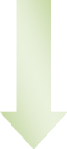 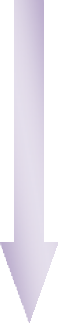 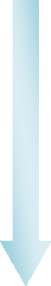 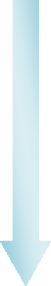 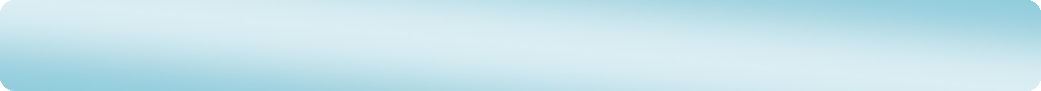 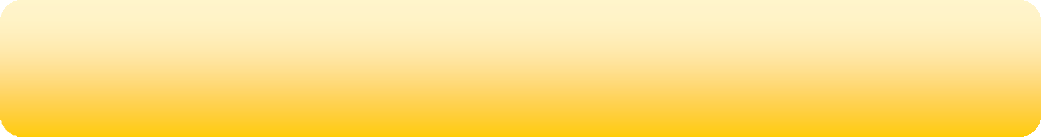 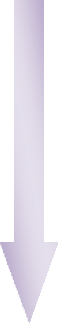 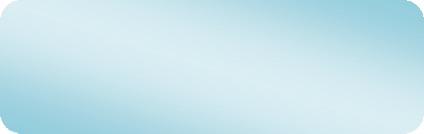 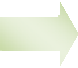 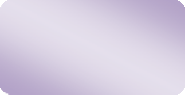 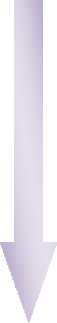 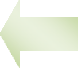 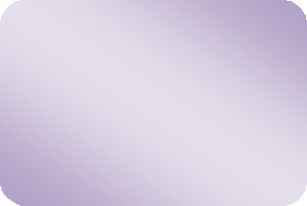 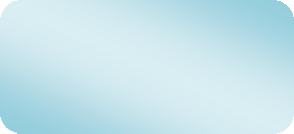 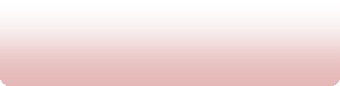 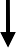 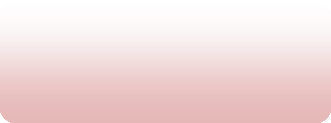 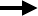 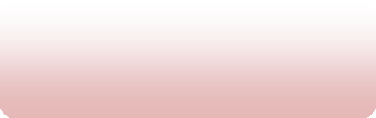 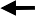 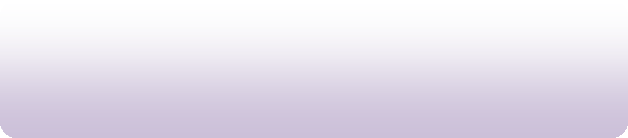 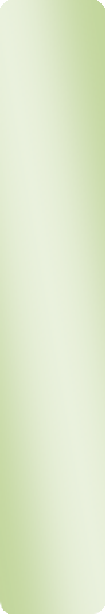 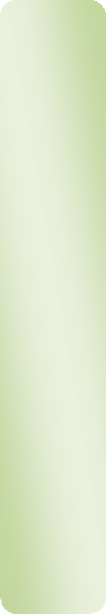 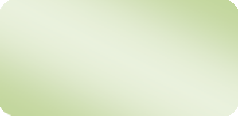 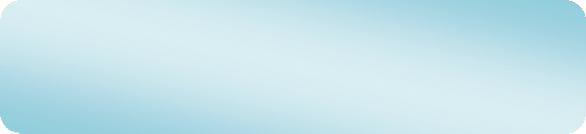 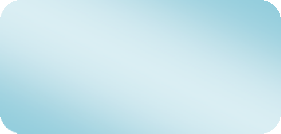 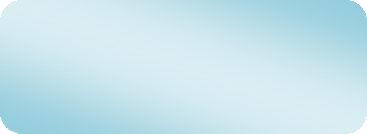 Стандарты  «Профессионалитет»ОПОПпо специальностиПрофессиональные стандартыЛичностные метапредметныепредметные результатыОК	ПКДПОВЫПУСКНИК «ВЛТК»Независимая оценкаГИА,  демонстрационные экзаменыПрофессиональные навыкиГибкие навыкиЛичностные качестваСоциальные навыкиМенеджерские способностиГибкие навыки тесно связаны с личностными качествами, социальными навыками, и менеджерскими способностями. Набор качеств, навыков и способностей выпускника колледжа представлен в таблице 3.Таблица 3 – Гибкие навыки выпускника колледжаДля реализации профессионально-личностной модели выпускника колледжа служат урочные и внеурочные формы деятельности студентов, организация коллективного и группового общения, участие в общественной жизни колледжа, механизмы самообразования и самовоспитания.Педагогический коллектив ставит задачу вовлечения как можно большего числа студентов в активную деятельность, способствующую приобретению студентами гибких навыков, социального и профессионального опыта, развитию психических функций и способностей, формированию системы отношений к миру и к самому себе.3. СТРАТЕГИЯ РАЗВИТИЯ КОЛЛЕДЖАПРОГРАММА «РАЗВИТИЕ ИННОВАЦИОННОЙ ИНФРАСТРУКТУРЫ ПОДГОТОВКИ КАДРОВ И МТБ»Цель программы: создание современной инфраструктуры и материально-технической базы для качественной подготовки высококвалифицированных специалистов в соответствии с требованиями инновационного развития.Сроки реализации программы: 2021-2025гг.Программа «Развитие инновационной инфраструктуры подготовки кадров и МТБ» направлена на создание современных материально-технических условий для дальнейшего инновационного развития колледжа, подготовки специалистов, отвечающих современным требованиям рынка труда, внедрению передовых технологий в производстве, повышения конкурентоспособности выпускников.Развитие инфраструктуры и МТБ строится на следующих принципах:наличие объема финансирования на развитие МТБ;поэтапность в зависимости от приоритетности решаемых задач в программе;оборудование мастерских, учебных полигонов современным технологичным оборудованием;создание комфортных условий для обучения, проживания, питания и проведения досуга студентов, преподавателей, и сотрудников.ПЛАН МЕРОПРИЯТИЙ ПО РЕАЛИЗАЦИИ ПРОГРАММЫЦЕЛЕВЫЕ ПОКАЗАТЕЛИ ПРОГРАММЫПРОГРАММА «РАЗВИТИЕ ЦИФРОВОЙ ОБРАЗОВАТЕЛЬНОЙ СРЕДЫ»Цель программы: создание условий для внедрения современной и безопасной цифровой образовательной среды, обеспечивающей формирование ценности к саморазвитию и самообразованию у обучающихся для повышения конкурентоспособности российского образования и вхождение РФ в десятку лидеров по качеству образования, путем обновления информационно-коммуникационной инфраструктуры, подготовки кадров, создания цифровой платформы.Внедрение целевой модели цифровой образовательной среды.Сроки реализации программы: 2021-2025гг.Программа «Развитие цифровой образовательной среды» направлена на создание условий для внедрения современной и безопасной цифровой образовательной среды для дальнейшего инновационного развития колледжа, подготовки специалистов, отвечающих современным требованиям рынка труда, внедрению передовых технологий в обучении и производстве, повышения конкурентоспособности выпускников.Цифровая образовательная среда представляет собой единое информационно- образовательное пространство, построенное с помощью интеграции информации на традиционных и электронных носителях, компьютерно - коммуникационных технологиях взаимодействия.Сайт колледжа: Уровень сайта колледжа используется для предоставления доступа к информации студентам, преподавателям, сотрудникам, административному персоналу, коллегам и партнерам, учредителю. Кроме того, этот уровень позволяет реализовывать профориентационные процессы.В системе аккумулируется вся информация по специальностям колледжа, включая учебно-программную документацию, контрольно-оценочные средства и методическое обеспечение, программам повышения квалификации, воспитательной работе и др. Система поддерживает принцип открытости: имеется доступ всем преподавателям, администрации и студентам колледжа.Локальные сети колледжа: в образовательном и управленческом процессах используется около 50 компьютеров, 80% из них объединены в локальную сеть: учебную и административного управления – с выходом в интернет.Электронная библиотека колледжа – информационная система, позволяющая собирать, надѐжно сохранять и эффективно использовать разнообразные коллекции электронных документов, локализованных в самой системе, а также доступных пользователю в удобном виде через сети передачи данных: локальную сеть и сеть INTERNET. Электронная библиотека ориентирована на создание электронных ресурсов и оперативное информационное обслуживание студентов и преподавателей, как через локальную сеть колледжа, так и через сеть INTERNET.Развитие цифровой образовательной среды строится на следующих принципах:наличие и объем финансирования на развитие технической и материальной составляющей информационно-коммуникационной инфраструктуры;поэтапность в зависимости от приоритетности решаемых задач в программе;использование	компьютерной	техники	и	программного	обеспечения	последних поколений.ПЛАН МЕРОПРИЯТИЙ ПО РЕАЛИЗАЦИИ ПРОГРАММЫЦЕЛЕВЫЕ ПОКАЗАТЕЛИ ПРОГРАММЫПРОГРАММА «РАЗВИТИЕ ВОСПИТАТЕЛЬНОЙ СИСТЕМЫ КОЛЛЕДЖА»Цель программы: подготовка будущего специалиста, способного к самостоятельному выполнению видов профессиональной деятельности (в соответствии с профессиональными стандартами), конкурентоспособного на рынке труда, готового к постоянному профессиональному росту, социальной и профессиональной мобильности, со сформированными гражданскими качествами личности в соответствии с запросами и потребностями региональной экономики и социокультурной политики.Сроки реализации программы: 2021-2025гг.Программа «Развитие воспитательной системы колледжа» направлена на создание организационно-педагогических условий для развития воспитательного потенциала всех эле- ментов образовательной среды колледжа в контексте современных ценностей и целей образования.Программа базируется на традициях воспитания:гуманистический характер воспитания и обучения;приоритет общечеловеческих ценностей, жизни и здоровья человека, свободного развития личности;воспитание гражданственности, трудолюбия, уважения к правам и свободам человека, любви к окружающему миру, Родине, семье;развитие	национальных	и	региональных	культурных	традиций	в	условиях многонационального государства;демократический государственно-общественный характер управления образованием.Развитие воспитательной системы колледжа строится на следующих идеях и принципах:соблюдение законности и прав семьи и обучающегося при нахождении в образовательной организации;создание психологически комфортной среды для каждого обучающегося, педагога и сотрудника колледжа;принцип культуросообразности воспитания, который предполагает использование в решении задач воспитания богатого культурного потенциала и исторического наследия Свердловской области;идея гуманистической образовательной парадигмы, направленной на признание личности студента, его неповторимой индивидуальности приоритетной ценностью;идея развития субъектности в образовании, предполагающая развитие студента как субъекта различных видов образовательной деятельности на основе свободного выбора, кооперации и творчества;идея индивидуализации образования, предполагающая определение индивидуальной траектории социального развития каждого студента, включение его в различные виды деятельности с учетом его особенностей, раскрытие потенциала личности, как в учебной, так и во внеучебной деятельности, предоставление возможностей для самореализации и самораскрытия каждому студенту;принцип поддержки самоорганизации личностно-нравственной сферы студента;принцип интегративности формирования личностных качеств;диалогичность воспитания;принцип преемственности воспитательной деятельности, осуществляемой на предшествующих уровнях системы непрерывного образования, с учетом изменившихся возрастных и социально-психологических особенностей студентов;принцип сотрудничества, предусматривающий объединение целей студентов и педагогов, организацию совместной жизнедеятельности, общение, взаимопонимание и взаимную поддержку.ПЛАН МЕРОПРИЯТИЙ ПО РЕАЛИЗАЦИИ ПРОГРАММЫЦЕЛЕВЫЕ ПОКАЗАТЕЛИ ПРОГРАММЫПРОГРАММА «РАЗВИТИЕ СИСТЕМЫ ДОПОЛНИТЕЛЬНОГО ОБРАЗОВАНИЯ»Цель программы: создание удобной для потребителей, гибкой и экономически эффективной системы пополнения знаний, профессиональной подготовки (переподготовки), повышения квалификации, ориентированной на оперативное выполнение социального заказа в условиях динамично меняющейся внешней среды.Сроки реализации программы: 2021-2025гг.Программа развития системы дополнительного образования в колледже направлена на определение перспектив продвижения дополнительных образовательных программ на пути построения современной образовательной организации, соответствующего требованиям и реалиям современности.Основными задачами системы дополнительного профессионального образования колледжа являются:создание структуры, представляющей собой единство базового и дополнительного образовательного пространства, способствующей подготовке высокопрофессиональных специалистов  повышение качества и расширение ассортимента программ доп. образования для школьников;повышение качества и расширение ассортимента программ доп. образования для сторонних слушателей (курсы для профессионалов);внедрение стандартов WorldSkills в программы обучения доп. образования;взаимодействие с ЦОПП для реализации программ доп. образования;реализация программ профориентационной направленности;продвижение услуг дополнительного образования в интернете.ПЛАН МЕРОПРИЯТИЙ ПО РЕАЛИЗАЦИИ ПРОГРАММЫЦЕЛЕВЫЕ ПОКАЗАТЕЛИ ПРОГРАММЫПРОГРАММА «РЕАЛИЗАЦИЯ ЦЕЛЕВОЙ МОДЕЛИ НАСТАВНИЧЕСТВА»Целью внедрения целевой модели наставничества является максимально полное раскрытие потенциала личности наставляемого, необходимого для успешной личной и профессиональной самореализации в современных условиях неопределенности.Структура целевой модели наставничества включает в себя систему условий, ресурсов и процессов, необходимых для реализации программы наставничества в колледже.Задачи реализации целевой модели наставничества:улучшение показателей организации в образовательной, социокультурной, спортивной и других сферах;подготовка обучающегося к самостоятельной, осознанной и социально продуктивной деятельности в современном мире, отличительными особенностями которого являются нестабильность, неопределенность, изменчивость, сложность, информационная насыщенность;раскрытие личностного, творческого, профессионального потенциала каждого обучающегося, поддержка индивидуальной образовательной траектории;создание экологичной среды для развития и повышения квалификации педагогов, увеличение числа закрепившихся в профессии педагогических кадров;формирование открытого и эффективного сообщества вокруг образовательной организации, способного на комплексную поддержку ее деятельности.Сроки реализации программы: 2021-2025гг.Руководитель программы   заместитель директора по УПР.Основными задачами подпрограммы являются:создание структуры целевой модели наставничества, реализуемой в колледже;реализация различных форм наставничества в парах «педагог-педагог», «студент- студент», «работодатель – студент»;мониторинг реализации целевой модели наставничества.ПЛАН МЕРОПРИЯТИЙ ПО РЕАЛИЗАЦИИ ПРОГРАММЫЦЕЛЕВЫЕ ПОКАЗАТЕЛИ ПРОГРАММЫПРОГРАММА «РАЗВИТИЕ КАДРОВОГО ПОТЕНЦИАЛА КОЛЛЕДЖА»Цель программы: совершенствование научно-методической подготовки, повышение профессионального уровня, раскрытие потенциала педагогов колледжа, позволяющих реализовать актуальные педагогические задачи в процессе подготовки высококвалифицированных специалистов с учѐтом современных стандартов и передовых технологий.Сроки реализации программы: 2021-2025гг.Программа «Развитие кадрового потенциала колледжа» направлена на формирование условий и создание системы для непрерывного повышения профессионального уровня и квалификации педагогов колледжа, в том числе на основе использования современных цифровых технологий, участия в профессиональных конкурсах, обмена опытом и лучшими практиками, стажировок в профильных организациях. Результаты программы позволят сформировать высококвалифицированный мотивированный педагогический коллектив и, в конечном итоге, обеспечить повышение качества образования в колледже.ПЛАН МЕРОПРИЯТИЙ ПО РЕАЛИЗАЦИИ ПРОГРАММЫЦЕЛЕВЫЕ ПОКАЗАТЕЛИ ПРОГРАММЫРезультатами профессионального развития является сформированность следующих ключевых компетенций: социальной, коммуникативной, социально-информационной, когнитивной, специальной профессиональной. Коммуникативная компетенция - способность ставить и достигать цели устной и письменной коммуникации: получать необходимую информацию, представлять и цивилизованно отстаивать свою точку зрения в диалоге, публичном выступлении на основе признания разнообразия позиций и уважительного отношения к ценностям других людей.Полное наименованиеПрограмма  развития ГБПОУ ПО « Великолукский лесотехнический  колледж» на 2020-2025 годыОснование для разработкиФедеральный закон Российской Федерации от 29 декабря 2012 г. N 273-ФЗ «Об образовании в Российской Федерации»Устав колледжа;Государственная программа Российской Федерации «Развитие образования» на 2019-2025 гг.Концептуальныеосновы развитияПрограмма составлена в соответствии с целями, задачами федеральной целевой программы развития образования в Российской Федерации на 2016-2020 гг. и основывается на следующих принципах:развитие образовательной среды; непрерывное развитие наиболее эффективных форм и механизмов взаимодействия с работодателями в рамках проектирования и реализации образовательных программ,мобильность и адаптивность образовательных программ, предполагающая гибкое реагирование на изменения внешней среды,совершенствование подготовки кадров по наиболее востребованным профессиям и специальностям среднего профессионального образования (подготовка кадров по 50 наиболее востребованным и перспективным профессиям и специальностям профессионального образования в соответствии с мировыми стандартами и передовыми технологиями), среди которых имеются профессии, по которым ведётся подготовка в колледже: рабочий зеленого хозяйства, лесовод.непрерывность образования, предполагающая преемственность с другими образовательными уровнями и развитие системы дополнительного профессионального образования,обеспечение соответствия материально-технической базы колледжа современным требованиям, совершенствование механизмов и форм  взаимодействия через развитие сетевых форм реализации образовательных услуг.ИсполнителипрограммыПедагогический коллектив и все сотрудники колледжа, студенты и их родители,  работодатели (предприятия и организации) - субъекты социального     партнерства.Цели и задачиОсновной целью Программы является создание условий для эффективного развития колледжа, направленного на обеспечение доступности качественного образования, отвечающего требованиям современного инновационного социально ориентированного развития Российской Федерации. Для достижения указанной цели необходимо решить следующие задачи:осуществлять образовательную деятельность по образовательным программам среднего профессионального образования, профессионального обучения и дополнительным профессиональным программам (программам повышения квалификации и программам профессиональной переподготовки) на уровне, соответствующем мировым стандартам.обеспечить совершенствование системы управления колледжем на базе реализации принципов эффективного использования материальных ресурсов, человеческого, социального и интеллектуального капитала, а также с учетом современных рекомендаций в области эффективного менеджмента образовательных организаций,совершенствовать материальную базу Колледжа, ориентированную на подготовку специалистов по востребованным специальностям,повысить эффективность использования учебно-лабораторного оборудования учебных мастерских по специальностям «Лесное и лесопарковое хозяйство» и «Садово – парковое и ландшафтное строительство »создать условия для расширения перечня реализуемых программ профессионального обучения и реализации дополнительных общеобразовательных и профессиональных программ для детей и взрослых;сформировать эффективные механизмы и процедуры мониторинга качества образования, обеспечить условия для более объективной оценки компетенций и квалификаций обучающихся и слушателей для повышения профессиональной подготовки педагогических работников колледжа, создать условия для проведения аттестации в форме демонстрационного экзамена; оптимизировать процессы профориентационной работы по привлечению учащейся молодежи на лесные  специальности и в рабочие профессии, обеспечение сопровождения профориентационных мероприятий обучающихся колледжа и абитуриентов;оптимизировать процессы трудоустройства, адаптации выпускников, повышение мотивации к труду,внедрить в образовательный процесс современные педагогические, информационно-коммуникационные технологии, увеличить количество программ всех видов, предусматривающих их использование Источники финансированиясредства областного бюджета;средства, полученные от внебюджетной деятельности колледжа;Сроки, этапыреализациипрограммыОбщие сроки реализации программы: 2020-2025гг. Первый  этап (2020-2022 гг.) реализация запланированных мероприятий,  мониторинг и оценка качества реализации программы с целью выявления узких мест в работе колледжа, выработки корректирующих действий и определения новых актуальных направлений дальнейшего развития колледжа.Второй  этап (2023-2025 г.)– анализ реализации программы, определение направлений дальнейшего развития Колледжа  Ожидаемые конечные результаты реализации ПрограммыНа уровне управления:концентрация образовательных ресурсов для реализации задач  подготовки высококвалифицированных специалистов/рабочих; совершенствование горизонтальных и вертикальных связей между всеми процессами работы колледжа;активизация процесса привлечения работодателей в систему подготовки специалистов с целью приближения учебного процесса к реальным производственным условиям;обновление и эффективное использование материально-технической базы колледжа;формирование комплексной системы профессиональной ориентации и сопровождения профессиональной карьеры молодежи.разработка новых дополнительных профессиональных программ (программам повышения квалификации и новых дополнительных профессиональных программ профессиональной переподготовки по квалификациям: развитие сетевого взаимодействия с Комитетом природопользовании  разных уровней (лесничествами, профессиональными организациями) и организациями-работодателями в Псковской области, в том числе с целью создания условий для проведения независимой оценки качества подготовки выпускников;повышать квалификацию педагогических кадров колледжа по использованию современного оборудования в образовательном процессе; На уровне студента:формирование выпускника, востребованного работодателем, обладающего высоким уровнем развития общих и профессиональных компетенций, в том числе по стандартам WorldSkills;создание мотивации у выпускника на успешность в карьере и жизни,высокий уровень востребованности выпускников,оптимизация процессов профессиональной адаптации выпускников.На уровне преподавателя:совершенствование образовательных технологий в подготовке кадров,постоянное повышение квалификации;формирование системы мониторинга уровня сформированности  компетенций студентов;внедрение новых методов и средств реализации  образовательного процесса (программы с использованием электронного обучения и дистанционных образовательных технологий, организация и проведение демонстрационного экзамена) .На уровне партнеров:удовлетворение потребностей в профессиональных кадрах, обладающих необходимыми для предприятий профессиональными компетенциями.разработка и реализация сетевых моделей использования образовательных и материально-технических ресурсов колледжа и партнерских предприятий, организаций.Учебные года % успеваемостиКачественная успеваемостьСредний балл2017- 18уч.г.95723.82018- 19уч.г.96713.72019- 20уч.г.94753.82020-21 уч. г.97764.02021- 22 уч. г. 97794.1П/П№НаименованиеКачественная успеваемость, %Качественная успеваемость, %Качественная успеваемость, %П/П№НаименованиеУчебная практика Производственная практика Преддипломная практика35.02.01. «Лесное и лесопарковое хозяйство»35.02.01. «Лесное и лесопарковое хозяйство»35.02.01. «Лесное и лесопарковое хозяйство»35.02.01. «Лесное и лесопарковое хозяйство»35.02.01. «Лесное и лесопарковое хозяйство»ПМ-01Лесоразведение   и воспроизводство  лесов9189Лесовосстановление80Уход за лесами75ПМ-02 Охрана   и защита  леса8990Охрана лесов74Защита лесов69 ПМ-03Организация  использование  лесов9885Заготовка древесины69Заготовка живицы77Использование лесов для рекреационной деятельности84 ПМ-04Проведение работ по лесоустройству и таксации9694Лесная таксация89Лесоустройство94ПМ-05Рабочие профессии: ЛесоводСредний показатель71949035.02.12. «Садово – парковое и ландшафтное строительство»35.02.12. «Садово – парковое и ландшафтное строительство»35.02.12. «Садово – парковое и ландшафтное строительство»35.02.12. «Садово – парковое и ландшафтное строительство»35.02.12. «Садово – парковое и ландшафтное строительство»ПМ-01Проектирование объектов садово-паркового и ландшафтного строительства.6589ПМ-02Ведение работ по садово-парковому и ландшафтному строительству749298ПМ-03Внедрение современных технологий садово-паркового и ландшафтного строительства809896ПМ-04Рабочие профессии: Рабочий зеленого хозяйства91Средний показательСредний показатель789397Итого:Итого:759493№ п/пБаллы по 5-бальной шкалеКритерииСредний балл1.Обеспечением доступа и возможности выхода в сеть Интернет Вашего ребенка 4.02.Условиями, созданными в колледже, для сохранения и укрепления здоровья Вашего ребенка Удовлетворены ли Вы объемом знаний и качеством преподавания3,73.Организацией и качеством питания в столовой (если Ваш ребёнок питается)3,04.Учетом индивидуальных особенностей и возможностей Вашего ребенка в образовательном процессе3,85.Перечнем и качеством кружков, секций3,86.Предоставляемой колледжем возможностью реализации творческих способностей, познавательных и физкультурно-спортивных интересов Вашего ребенка (возможность участвовать в предметных олимпиадах конкурсах, спортивных соревнованиях, мастер-классах, конференциях)4,27.Возможностью оказания психолого-педагогической помощи4,28.Возможностью оказания социальной и медицинской помощи 3,89.Обеспечением безопасного пребывания, обучения и воспитания студентов с ограниченными возможностями здоровья и инвалидов3,810.Могли бы Вы положительно оценить доброжелательность и вежливость преподавателей и мастеров производственного обучения колледжа? 100%11.Могли бы Вы положительно оценить компетентность преподавателей и мастеров производственного обучения колледжа?100%12. Удовлетворены ли Вы материально-техническим обеспечением образовательного учреждения77%13.Удовлетворены ли Вы объемом знаний и качеством преподавания предметов?96%14.Готовы ли Вы порекомендовать колледж своим друзьям, родственникам?96%№ п-пУчебный предметФ.И.О и должность преподавателяСпециальность по дипломуКвалификацияКвалификацияКакое учебное заведение закончилКакое учебное заведение закончилКатегорияКатегорияДата прохождения последних курсов повышения квалификацииДата прохождения последних курсов повышения квалификацииСтаж работыСтаж работыСтаж работыСтаж работы№ п-пУчебный предметФ.И.О и должность преподавателяКвалификацияКвалификацияКакое учебное заведение закончилКакое учебное заведение закончилКатегорияКатегорияДата прохождения последних курсов повышения квалификацииДата прохождения последних курсов повышения квалификацииобщийобщийв т.ч.по специальностив т.ч.по специальности1Дендрология, ЛесовосстановлениеШекина Юлия Михайловнаэкономика и управление на предприятииэкономика и управление на предприятииэкономист-менеджерэкономист-менеджерСанкт-Петербургский государственный университет сервиса и экономикиСанкт-Петербургский государственный университет сервиса и экономики--2019201999222Уход за лесами, Заготовка древесины, Заготовка живицыГусева Александра НиколаевнаЛесное хозяйствоЛесное хозяйствоинженер лесного хозяйстваинженер лесного хозяйстваБрянский технологический институтБрянский технологический институтвысшаявысшая20082008585854543Немецкий языкАлександров Александр ПавловичНемецкий язык и литератураНемецкий язык и литературафилолог. Преподаватель немецкого языкафилолог. Преподаватель немецкого языкаПсковский государственный педагогический институтПсковский государственный педагогический институтперваяпервая20172017454528285Физическая культура, ОБЖИванова Татьяна Федоровна, руководитель физического воспитанияФизическая культура и спортФизическая культура и спортспециалист по физической культуре и спортуспециалист по физической культуре и спортуВеликолукская государственная академия физической культуры и спортаВеликолукская государственная академия физической культуры и спортаперваяпервая20202020202019196Экономика организации, Основы менеджмента, Лесная таксацияКожемякина Светлана Викторовнаинженер лесного хозяйстваинженер лесного хозяйствалесное хозяйстволесное хозяйствоЛенинградская лесотехническая академияЛенинградская лесотехническая академиявысшаявысшая20192019414124249Английский языкПолитова Надежда Владимировнаанглийский языканглийский языкучитель английского языка средней школыучитель английского языка средней школыДжамбулский  педагогический институтДжамбулский  педагогический институтперваяпервая4040383810БЖ, Лесное товароведение, гос.управление, экология, Лесоустройство, Лесная таксация, Садовый дизайнПрищеп Наталья Владимировнатехнология деревообработкитехнология деревообработкиинженер-технологинженер-технологВоронежский лесотехнический институтВоронежский лесотехнический институтвысшаявысшая201920193232313111Русский язык и культура речи, ЛитератураЕрегина Марина Альбертовнапреподаватель среднего профессиональногопреподаватель среднего профессиональногоООО «Столичный учебный центр»ООО «Столичный учебный центр»высшаявысшая201820183939393912Химия, биология, Охрана трудаИванова Татьяна Ивановнабиология-химиябиология-химияучитель биологии и химии средней школыучитель биологии и химии средней школыПсковский государственный пединститутПсковский государственный пединститутвысшаявысшая201920193131313113Основы философии, ПОПДМартынова Елена Вячеславовна, заведующая заочным отделениеморганизация управления в машиностроительной промышленностиорганизация управления в машиностроительной промышленностиинженер-экономист по организации управления производстваинженер-экономист по организации управления производстваМосковский институт управленияМосковский институт управлениявысшаявысшая201820182626191914Основы проектирования объектов СПС, Озеленение населенных мест с основами градостроительства, Современные технологии СПСШнитова Марина Николаевнатехник садово-паркового и ландшафтного строительстватехник садово-паркового и ландшафтного строительстваСадово-парковое и ландшафтное строительствоСадово-парковое и ландшафтное строительствоВеликолукский лесотехнический колледжВеликолукский лесотехнический колледж--20212021333315Цветоводство и декоративное древоводство, Основы садово-паркового искусства, Маркетинг ландшафтных услуг, Современные технологии СПСТюттина Ирина Александровналесное и лесопарковое хозяйстволесное и лесопарковое хозяйствоспециалист лесного и лесопаркового хозяйстваспециалист лесного и лесопаркового хозяйстваВеликолукский лесхоз-техникумВеликолукский лесхоз-техникум--2019201935357716История, обществознание, Использование лесов для рекреационной деятельностиГулина Виктория Владимировнаменеджмент организациименеджмент организациименеджерменеджерСанкт-Петербургский государственный университет сервиса и экономикиСанкт-Петербургский государственный университет сервиса и экономики--20202020881117Основы лесной энтомологии, ЛесозащитаРадченко Анна Николаевна, зам. директора по УВРЛесное и лесопарковое хозяйствоЛесное и лесопарковое хозяйствоинженер лесного и лесопаркового хозяйстваинженер лесного и лесопаркового хозяйстваСанкт-Петербургская лесотехническая академияСанкт-Петербургская лесотехническая академиявысшаявысшая201920192626181818Информатика и информационные технологииПолло Александра Вячеславовнаэкономика экономика бакалаврбакалаврПсковский государственный университетПсковский государственный университет--20202020333319Математика, Физика, Астрономия, Топографическое черчение, Основы архитектурной графикиПавловская Алеся Николаевнаэкономика и управление на предприятииэкономика и управление на предприятииэкономист-менеджерэкономист-менеджерСанкт-Петербургский государственный университет сервиса и экономикиСанкт-Петербургский государственный университет сервиса и экономикиперваяпервая201620161313111120Почвоведение, ботаника, Основы ведение хозяйства на особо охраняемых территорияхСмирнова Наталья Владимировнаагроэкологияагроэкологияученый агроном-экологученый агроном-экологВеликолукская государственная сельскохозяйственная академияВеликолукская государственная сельскохозяйственная академияперваяпервая2019201911116621Охрана леса, Основы устройства тракторов и автомобилей, Защита лесов, Охрана лесов, ГеодезияТрифонов Валентин ПетровичЛесное хозяйствоЛесное хозяйствоинженер лесного хозяйстваинженер лесного хозяйстваЛенинградская лесотехническая академия им. С.М. КироваЛенинградская лесотехническая академия им. С.М. Кирова--20192019414111Гибкие навыкиГибкие навыкиГибкие навыкиЛичностные качестваСоциальные навыкиМенеджерские способностисамоорганизацияответственностьдисциплинаспособность к самообразованиюкреативностьгибкостьсистемностьнравственные и правовые установкигражданские качестваскорость адаптации в коллективекоммуникацияработа в командеэмоциональный интеллектуправление временемлидерстворешение проблемкритическое мышление№ п/пНаименование мероприятия, результатаНаименование мероприятия, результатаСроки начала иокончания реализацииСроки начала иокончания реализацииОтветственные за исполнениеЗадача 1. Развитие современной инфраструктуры подготовки кадров в соответствии стребованиями стандартов ВорлдскиллсЗадача 1. Развитие современной инфраструктуры подготовки кадров в соответствии стребованиями стандартов ВорлдскиллсЗадача 1. Развитие современной инфраструктуры подготовки кадров в соответствии стребованиями стандартов ВорлдскиллсЗадача 1. Развитие современной инфраструктуры подготовки кадров в соответствии стребованиями стандартов ВорлдскиллсЗадача 1. Развитие современной инфраструктуры подготовки кадров в соответствии стребованиями стандартов ВорлдскиллсЗадача 1. Развитие современной инфраструктуры подготовки кадров в соответствии стребованиями стандартов Ворлдскиллс1.Оснащение	центров	проведения демонстрационного экзамена  Оснащение	центров	проведения демонстрационного экзамена  ежегодноежегодно  Зам. директора по   УВР2.Создание	мастерской	по«Графический дизайн»компетенции05.202112.2021–Зам. директора по УВРЗадача 2. Создание условий для независимой оценки квалификаций выпускников и населенияЗадача 2. Создание условий для независимой оценки квалификаций выпускников и населенияЗадача 2. Создание условий для независимой оценки квалификаций выпускников и населенияЗадача 2. Создание условий для независимой оценки квалификаций выпускников и населенияЗадача 2. Создание условий для независимой оценки квалификаций выпускников и населенияЗадача 2. Создание условий для независимой оценки квалификаций выпускников и населения3.Оборудование площадки для централизованногопроведения	теоретической	части профессиональных экзаменов Оборудование площадки для централизованногопроведения	теоретической	части профессиональных экзаменов Май-июньежегодноМай-июньежегодно Зам. директора по УВРЗадача 3. Создание современных материально-технических условий для реализацииосновных профессиональных образовательных программ СПО, а также программ ДПОЗадача 3. Создание современных материально-технических условий для реализацииосновных профессиональных образовательных программ СПО, а также программ ДПОЗадача 3. Создание современных материально-технических условий для реализацииосновных профессиональных образовательных программ СПО, а также программ ДПОЗадача 3. Создание современных материально-технических условий для реализацииосновных профессиональных образовательных программ СПО, а также программ ДПОЗадача 3. Создание современных материально-технических условий для реализацииосновных профессиональных образовательных программ СПО, а также программ ДПОЗадача 3. Создание современных материально-технических условий для реализацииосновных профессиональных образовательных программ СПО, а также программ ДПО4.Создание учебных полигонов на базе учебныхмастерских	для	проведения	учебной	практики студентов по специальностям: 35.02.02. и 35.02.12.Создание учебных полигонов на базе учебныхмастерских	для	проведения	учебной	практики студентов по специальностям: 35.02.02. и 35.02.12.09.2021 –09.202209.2021 –09.2022Зам. директора по УВР5.Текущий	ремонт	учебных	кабинетов	илабораторий колледжаТекущий	ремонт	учебных	кабинетов	илабораторий колледжаежегодноежегодноЗам. директора по УВР6Оснащение	учебных		кабинетов и лабораторий современным	оборудованием	(ПК,видеопроекторы, интерактивные доски)Оснащение	учебных		кабинетов и лабораторий современным	оборудованием	(ПК,видеопроекторы, интерактивные доски)ежегодноежегодно Зам. директора по УВР7.Оснащение	учебных	кабинетов и   лабораторийсовременным	программным	обеспечением, интернетомОснащение	учебных	кабинетов и   лабораторийсовременным	программным	обеспечением, интернетомежегодноежегодноЗам. директора по УВР  Задача 4. Создание комфортных и безопасных условий для обучения, проживания, питания идосуга студентов и работников колледжаЗадача 4. Создание комфортных и безопасных условий для обучения, проживания, питания идосуга студентов и работников колледжаЗадача 4. Создание комфортных и безопасных условий для обучения, проживания, питания идосуга студентов и работников колледжаЗадача 4. Создание комфортных и безопасных условий для обучения, проживания, питания идосуга студентов и работников колледжаЗадача 4. Создание комфортных и безопасных условий для обучения, проживания, питания идосуга студентов и работников колледжаЗадача 4. Создание комфортных и безопасных условий для обучения, проживания, питания идосуга студентов и работников колледжа8.Ремонт помещений общежития и их оснащениесогласно дорожной картеРемонт помещений общежития и их оснащениесогласно дорожной карте07.2021 –08.202507.2021 –08.2025Зам. директора по  УВР9.Ремонт	и	обеспечение	аудиторий современноймебельюРемонт	и	обеспечение	аудиторий современноймебелью06.2022 –08.202206.2022 –08.2022  Зам. директора по УВР10.Обеспечение работников колледжа спецодеждойОбеспечение работников колледжа спецодеждойпостояннопостоянноЗам. директора по УВР№ п/пНаименование показателяЕдини ца измеренияЗначение показателяЗначение показателяЗначение показателяЗначение показателяЗначение показателя№ п/пНаименование показателяЕдини ца измерения2021год2022год2023год2024год2025год2.Количество оснащѐнных ЭЦ ЦОК для проведенияпрофессиональных экзаменов (нарастающим итогом)единиц122223.Приобретение	персональных	компьютеров	дляоснащения компьютерных лабораторийединиц в год13131313134.Текущий	ремонт	учебных	кабинетов	илабораторий колледжаединиц335425.Доля	учебных	кабинетов	и	лабораторий,оснащѐнных интерактивной доской, экранами%1010121520№ п/пНаименование мероприятия, результатаСроки начала и окончанияреализацииСроки начала и окончанияреализацииОтветственные за исполнениеЗадача 1. Изучение и внедрение дистанционных образовательных технологий в образовательный процесс колледжаЗадача 1. Изучение и внедрение дистанционных образовательных технологий в образовательный процесс колледжаЗадача 1. Изучение и внедрение дистанционных образовательных технологий в образовательный процесс колледжаЗадача 1. Изучение и внедрение дистанционных образовательных технологий в образовательный процесс колледжаЗадача 1. Изучение и внедрение дистанционных образовательных технологий в образовательный процесс колледжа1.Организация и проведение обучения педагогов колледжа в форме мастер-классов и семинаров по использованию интернет - сервисов и цифровых ресурсов, в т.ч. гугл-класс, zoom, moodle,onlinetestpad, discord, coreapp и других01.202110.2025–Зам. директора по НМИР Методическая служба2.Внедрение дистанционных образовательныхтехнологий в образовательный процесс01.202110.2025–Зам. директора по УВРПредседатели ЦМКЗадача 2. Внедрение электронного обучения в образовательный процесс колледжаЗадача 2. Внедрение электронного обучения в образовательный процесс колледжаЗадача 2. Внедрение электронного обучения в образовательный процесс колледжаЗадача 2. Внедрение электронного обучения в образовательный процесс колледжаЗадача 2. Внедрение электронного обучения в образовательный процесс колледжа3.Разработка		онлайн-курсов	по	учебным дисциплинам	и	МДК	по	специальностям	дляэлектронного обучения01.2021 –10.202501.2021 –10.2025Зам. директора по УВРЗам. директора по НМИР Председатели ЦМК4.Обучение студентов ряду учебных дисциплин и МДК с использованием электронного обучения илиего элементов01.2021 –10.202501.2021 –10.2025Зам. директора по УВР Председатели ЦМКЗадача 3. Создание условий для разработки и использования студентами и преподавателями колледжа цифровых ресурсов: электронной библиотеки колледжа, ЭБС, системы Education, сайта колледжа, собственных цифровых ресурсовЗадача 3. Создание условий для разработки и использования студентами и преподавателями колледжа цифровых ресурсов: электронной библиотеки колледжа, ЭБС, системы Education, сайта колледжа, собственных цифровых ресурсовЗадача 3. Создание условий для разработки и использования студентами и преподавателями колледжа цифровых ресурсов: электронной библиотеки колледжа, ЭБС, системы Education, сайта колледжа, собственных цифровых ресурсовЗадача 3. Создание условий для разработки и использования студентами и преподавателями колледжа цифровых ресурсов: электронной библиотеки колледжа, ЭБС, системы Education, сайта колледжа, собственных цифровых ресурсовЗадача 3. Создание условий для разработки и использования студентами и преподавателями колледжа цифровых ресурсов: электронной библиотеки колледжа, ЭБС, системы Education, сайта колледжа, собственных цифровых ресурсов5.Структурирование	учебных	материалов	иразмещѐние в цифровом виде на сайте колледжа    https: //vltk.ruежегодноежегодноЗам. директора по НМИРАдминистратор доп. обр. Методическая служба6.Развитие единой базы открытой информационнойсистемы  09.202009.2025–Зам. директора по НМИРМетодист7.Разработка цифровых ресурсов для электроннойбиблиотеки колледжа.09.2021 –09.202509.2021 –09.2025Зам. директора по НМИРЗав. библиотекой8.Актуализация ОПОП в соответствии с ФГОС и размещение на сайте колледжа.01.2021 –04.202201.2021 –04.2022Зам. директора по НМИР МетодистПредседатели ЦМК9.Использование в образовательном процессе ресурсов ЭБС: ЭОС «Русское слово», IPRBOOKS идр.постояннопостоянноЗам. директора по НМИР Председатели ЦМКПреподаватели10.Создание собственных цифровых образовательных ресурсов (видеоуроки, презентации, разработка, сканирование документов, создание исопровождение сайтов преподавателей)постояннопостоянноЗам. директора по УВР Председатели ЦМК Преподаватели11.Оснащение учебных кабинетов и лабораторий современным	оборудованием		(ПК, видеопроекторы,		интерактивные	доски),программным обеспечением, интернетомежегодноежегодноЗам. директора по АХЧ Зам. директора по УВР Инженер-программистЗадача 4 Развитие локальных сетей колледжаЗадача 4 Развитие локальных сетей колледжаЗадача 4 Развитие локальных сетей колледжаЗадача 4 Развитие локальных сетей колледжаЗадача 4 Развитие локальных сетей колледжа12.Цифровизация	управленческой	деятельности,внедрение электронного документооборота01.2021 –12.202201.2021 –12.2022Зам. директора по УВРИнженер-программист13.Обеспечение	бесперебойной	работы	локальныхсетей колледжапостояннопостоянноИнженер-программист№ п/пНаименование показателяЕдини ца измере нияЗначение показателяЗначение показателяЗначение показателяЗначение показателяЗначение показателя№ п/пНаименование показателяЕдини ца измере ния2021год2022год2023год2024год2025год1.Доля	студентов,	охваченных	обучением	с использованием дистанционных образовательныхтехнологий%8085901001002.Доля	студентов,	охваченных	обучением	сиспользованием электронного обучения%10203040503.Приобретение	персональных		компьютеров	и программного		обеспечения	для	оснащениякомпьютерных лабораторийединиц13131313134.Доля	учебных	кабинетов	и	лабораторий,оснащѐнных мультимедиа-системой%30354045505.Доля студентов, использующих в образовательной деятельности федеральную информационно- сервисную платформу цифровой образовательной среды (при условии создания и внедрения федеральной	информационно-сервиснойплатформы)%30405060906.Доля студентов, для которых формируется цифровой образовательный профиль с использованием федеральной информационно- сервисной платформы цифровой образовательной среды (федеральных цифровых платформ, информационных систем и ресурсов), между которыми	обеспечено	информационное взаимодействие (при условии создания и внедрения федеральной информационно-сервиснойплатформы)%3040506090№ п/пНаименование мероприятия, результатаСроки начала и окончанияреализацииОтветственные за исполнениеЗадача 1. Гражданско-патриотическое воспитаниеЗадача 1. Гражданско-патриотическое воспитаниеЗадача 1. Гражданско-патриотическое воспитаниеЗадача 1. Гражданско-патриотическое воспитание1.Организация и проведение мероприятий, посвященных Дню солидарности в борьбе с терроризмом и Дню окончания Второй мировой войны: классный час,митинг, возложение цветовсентябрь ежегодноЗам. директора по УВР  2.Празднование Дней воинской славы России:День народного единства;День Героев России;День полного освобождения Ленинграда от фашистской блокады;День защитника Отечества;День Победы;и другиеежегодно ноябрьдекабрь январьфевраль майЗам. директора по УВР  3.Организация и проведение мероприятий разного уровня, направленных на гражданско-патриотическое воспитание:Неделя конституции;Квест «Бравый боец всегда молодец!»Круглый стол «Я выбираю»;Митинг – концерт «Бессмертный полк»;Научно-практическая конференция «История российской государственности» и другиеежегоднодекабрь февраль март апрель июньЗам. директора по УВР  4.Организация работы кружка «Основы военныхзнаний»ежегодноПедагог-организатор5.Организация и проведение встреч студентов-призывников с офицерами военкоматов, студентами, отслужившими срочную службуежегодноПедагог-организатор6.Подготовка студентов к участи в мероприятиях разного уровня по гражданско-патриотическойтематике: конференции, акции, конкурсы, квесты и пр.ежегодноПедагоги-организаторы7.Участие в Днях призывника, проводимых в рамках работы районного комитета по молодежной политике(по плану Администрации Кировского района)ежегодноПедагог-организатор8.Реализация социальных проектов гражданско-патриотической направленностиежегодноЗам. директора по УВРЗадача 2. Профессионально-ориентирующее воспитаниеЗадача 2. Профессионально-ориентирующее воспитаниеЗадача 2. Профессионально-ориентирующее воспитаниеЗадача 2. Профессионально-ориентирующее воспитание1.Проведение профессиональных консультаций, бесед,тренингов, мастер-классов, круглых столов, семинаровежегодноПредседатели ЦМК2.Организация и проведение мероприятий разного уровня:предметные олимпиады:Межрегиональная	олимпиада	по	компьютерной графике, дизайну и программированию;Региональная олимпиада по английскому языку;Областная дистанционная олимпиада по математике и др.конкурсы профессионального мастерства;неделя специальности;ежегодно ноябрьмарт апрельЗам.директора по УВРнаучно-практические конференции:нпк «Наука и творчество – ЕКТС»;Всероссийская	студенческая	НПК	«Наука, творчество, молодежь - СПО»;выставки.апрель май3.Подготовка студентов к участию в мероприятияхразного уровня профессионально-ориентирующей тематики:конкурсы профессионального мастерства;конференции;выставки;Региональный и Национальный чемпионаты«Молодые профессионалы» (WorldSkills Russia)ежегодноПредседатели ЦМКПреподаватели4.Организация и проведение экскурсий на предприятия(учреждения) по профилю специальности.ежегодноПреподаватели5.Организация и проведение дней открытых дверейежегодно Зам. директора по УВР6.Организация и проведение вечеров встречвыпускниковежегодноПредседатели ЦМК7.Участие в ярмарке вакансийежегодноЗам. директора по УВР8.Реализация программ дополнительного образованиядля студентов, привлечение студентов к проведению профориентационной работыежегодноЗам. директора по УВР9.Организация работы службы трудоустройствавыпускниковежегодно Зам. директора по УВРЗадача 3. Спортивное и здоровьесберегающее воспитаниеЗадача 3. Спортивное и здоровьесберегающее воспитаниеЗадача 3. Спортивное и здоровьесберегающее воспитаниеЗадача 3. Спортивное и здоровьесберегающее воспитание1.Организация и проведение «Месячникабезопасности»: антитеррористическая,информационная, противопожарная, санитарно- эпидемиологическая безопасность, профилактика детского дорожно-транспортного травматизма,безопасности на водных объектахежегодносентябрь - октябрьЗам. директора по УВР  Руководитель физ. воспитания  2.Подготовка студентов к участию в мероприятияхразного уровня, направленных на пропаганду здорового образа жизниежегодноПедагоги-организаторы3.Организация и проведение социально-психологического тестирования обучающихсяежегодноЗам. директора по УВР Соц. педагог 4.Организация и проведение акции «За здоровье и безопасность наших детей», профилактикадевиантного поведенияежегодноЗам. директора по УВР  Соц. педагог5.Организация и проведение мероприятий в рамкахМеждународного дня борьбы со СПИДом, акция«Выбери жизнь»декабрь,ежегодноЗам. директора по УВРСоц. педагог6.Организация, проведение и участие в региональных ивсероссийских антинаркотических акциях, мероприятия по профилактике токсикоманииежегодноЗам. директора по УВРСоц. педагог7.Организация и проведение акций «Здоровым бытьздорово!», «Месячника Трезвости», дней здоровья, уроков здоровьяежегодноЗам. директора по УВРСоц. педагог8.Организация и проведения «Дня Донора»ежегодноноябрь, апрельЗам. директора по УВРСоц. педагог9.Организация и проведение мероприятий по вопросамправил дорожного движения и профилактики ДТП, правил безопасности на железнодорожном транспортеежегодноЗам. директора по УВРСоц. педагог10.Организация и проведение мероприятий,направленных на борьбу с курением, акция «Курить не модно - дыши свободно»ежегодноЗам. директора по УВРСоц. педагог11.Участие в районной военно-спортивной игре«Зарница»ежегодноРуководитель физ.воспитания12.Проведение спортивных игрежегодноРуководитель физ.воспитания13.Организация работы спортивных секций:волейбол;баскетболежегодноРуководитель физ.воспитания14.Организация и участие в спортивныхмероприятиях районного, городского и областного уровней: «Лыжня России», «Кросс нации» и др.ежегодноРуководитель физ.воспитания15.Межведомственная профилактическая акция«Подросток»Май-сентябрь, ежегодноЗам. директора по УВРЗадача 4. Экологическое воспитаниеЗадача 4. Экологическое воспитаниеЗадача 4. Экологическое воспитаниеЗадача 4. Экологическое воспитание1.Организация, проведение и участие в мероприятияхразного уровня, посвященных вопросам экологии и формированию установок на природосберегательное поведениеежегодноЗам. директора по УВРСоц. педагог2.Экологические субботникиежегодноЗам. директора по УВР3.Организация и проведение акции «Сохраним лес» -посадка саженцев деревьев во дворе колледжаоктябрь,ежегодноЗам. директора по УВР4.Организация и проведение акции «День экологии»:конкурс рисунков «Берегите нашу планету»практика по сортировке мусораежегодноЗам. директора по УВРЗадача 5. Развитие студенческого самоуправленияЗадача 5. Развитие студенческого самоуправленияЗадача 5. Развитие студенческого самоуправленияЗадача 5. Развитие студенческого самоуправления1.Организация и планирование работы СоветаобучающихсяежегодноЗам. директора по УВР2.Проведение ежеквартальных заседаний Советаобучающихся, командообразующие мероприятия: тренинги, круглые столы, выезды студенческого активапостоянноЗам. директора по УВР3.Создание в группах органов самоуправлениясентябрь,ежегодноКлассные руководителигрупп4.Проведение «Недели Первокурсника», посвящение встуденты. Мероприятия в группах «Посвящение в студента специальности…»октябрь,ежегодноЗам. директора по УВР5.Организация и проведение «Дня студенческогосамоуправления»март,ежегодноЗам. директора по УВР6.Участие в работе Совета по профилактикеправонарушенийежегодноЗам. директора УВР,7.Организация работы студенческих средств массовойинформации:подготовка материалов на сайт колледжа по учебно-воспитательной работе и студенческой жизни в колледжевыпуск общеколледжной газеты «Вести ЕКТС»ежегодноЗав. отделением по ВР,Педагоги-организаторы8.Мониторинг и стимулирование активности студентов, организация работы страницы «Студенческая жизнь»на сайте колледжасентябрь, ежегодноЗав. отделением по ВР, Педагоги-организаторы9.Организация студенческого совета в общежитииежегодноЗам. директора по УВРЗадача 6. Культурно-творческое воспитаниеЗадача 6. Культурно-творческое воспитаниеЗадача 6. Культурно-творческое воспитаниеЗадача 6. Культурно-творческое воспитание1.Организация посещений объектов музейного показа,спектаклей, лекций, выставок, кинолекций, тренинговежегодноКл. руководители2.Организация работы коллективов художественнойсамодеятельности и клубов по интересам:театральная студия «Фантазия»;вокальная студия «Шайн»;танцевальный кружок;школа моделей;пресс-центр;клуб «Агитка»ежегодноЗав. отделением по УВР,педагоги-организаторы3.Участие в районных, городских и областныхфестивалях и конкурсах самодеятельного художественного творчества студентовежегодноЗав. отделением по ВР,педагоги-организаторы4.Организация и проведение концертов к памятнымдатам:23 февраля;8 марта;9 мая и др.ежегодноЗав. отделением по ВР,педагоги-организаторы5.Организация и проведение тематических мероприятий:День учителя;День студента;Мистер и Мисс ЕКТС;Новая звезда;Конкурс чтецов;Филармонические уроки;Битва хоров;КВН;Фестиваль талантов на иностранном языке;День отличника и активиста и др.ежегодноЗав. отделением по ВР,педагоги-организаторы6.Мероприятия в общежитии:«Посвящение в общежитики»;«Новый год»;«Мартофлер»;«Масленница»;«Прощание с общежитием»ежегодноВоспитатель общежитияЗадача 7. Нравственно - правовое воспитаниеЗадача 7. Нравственно - правовое воспитаниеЗадача 7. Нравственно - правовое воспитаниеЗадача 7. Нравственно - правовое воспитание1.Организация и проведение общеколледжныхмероприятий по изучению основ государственнойежегодноЗам. директора по УВРсистемы РФ, Конституции РФ, государственнойсимволики, прав и обязанностей граждан РФ, Декларации о правах человека2.Мониторинг социальных сетей студентов дляпрофилактики девиантного, суицидального поведения, причастия к экстремистским группам идеструктивным религиозным и молодежным субкультурным организациямежегодноЗам. директора по УВР3.Организация и проведение «Единого дняпрофилактики», акций «Осторожно, экстремизм!»,«Безопасный Интернет»октябрь,ежегодноЗам. директора по УВР4.Беседы, круглые столы по профилактике принятияучастия в несанкционированных митингах и демонстрацияхежегодноЗам. директора по УВР5.Мероприятия по профилактике преступности в среденесовершеннолетнихежегодноЗам. директора по УВР6.Организация работы волонтерского движения:Волонтерский клуб «Забота»ежегодноПедагог-организатор7.Проведение и участие в акциях по направлению волонтерской деятельности:Молодежная городская конференция «Мы добровольцы»Акция «10000 добрых дел в один день» Акция «Собери радугу»Акция «Будь...»Акция «Подари улыбку»Акция «Спешите делать добро» День донораАкция «Чистый берег»Акции « Дорогами добра», посвященной Дню пожилого человека и другиеежегодноПедагог- организатор8.  Волонтерские сборы для актива отрядов  «Волонтер – гражданская позиция»ежегодноПедагог-организатор9.Участие в районных, городских и областных акцияхпо направлениям волонтерской движения.ежегодноПедагог-организатор10.Организация работы Совета по профилактикеправонарушенийежегодноЗам. директора по УВР11.Организация родительских собраний, в том числе:организация и проведение родительского собрания групп 1 курса;организация и проведение родительских собраний групп старших курсов;индивидуальная помощь родителямежегодноКл. руководителиЗадача 8. Бизнес - ориентирующее воспитание (молодежное предпринимательство)Задача 8. Бизнес - ориентирующее воспитание (молодежное предпринимательство)Задача 8. Бизнес - ориентирующее воспитание (молодежное предпринимательство)Задача 8. Бизнес - ориентирующее воспитание (молодежное предпринимательство)1.Организация и проведение мероприятий на уровнеколледжа	по	формированию	навыков предпринимательской деятельности студентов:студенческая	научно-практическая	конференция«Начинающий предприниматель»;конкурс бизнес-проектов «Стартап»;ежегодноЗам. директора по УВР-	деловые	встречи,	круглые	столы,	семинары	спредпринимателями,	бизнес-экспертами, инноваторами2.Участие в мероприятиях разного уровня:- конференции;мастер-классы, семинары, бизнес - тренинги;конкурсы и др.ежегодноПреподаватели3.Организация	работы	кружка	«Основыпредпринимательской деятельности»ежегодноПедагог-организатор№ п/пНаименование показателяЕдини цаизмере нияЗначение показателяЗначение показателяЗначение показателяЗначение показателяЗначение показателя№ п/пНаименование показателяЕдини цаизмере ния2021год2022год2023год2024год2025год1.Количество	воспитательных	мероприятий,проводимых на уровне страны, области, городаЕд.555662.Количество	воспитательных	мероприятий,организуемых и проводимых на уровне колледжаЕд.26272828303.Количество		воспитательных		внеурочных мероприятий,	проводимых	на	уровне	учебнойгруппыед.42434445464.Количество творческих кружков, студий, клубовЕд.233345.Доля студентов, вовлеченных в работу творческих кружков, студий, клубов от общей численностистудентов колледжа%581216206.Количество	спортивных	и	физкультурно-оздоровительных секций и клубовЕд.112227.Доля студентов, занимавшихся в течение учебного года в  физкультурно-оздоровительных секциях  иклубах от общей численности студентов колледжа%491417208.Доля студентов, принимавших участие впредметных олимпиадах, олимпиадах и конкурсах профессионального мастерства, научно- практических конференциях разного уровня от общей численности студентов колледжа%20253035409.Доля студентов, принимавших участие в работеСовета	обучающихся	от	общей	численности студентов колледжа%71011131510.Количество	мероприятий,	организованныхСоветом обучающихсяЕд.121415151611.Доля	студентов,	вовлеченных		в	работу волонтерского	клуба	«Забота»	от		общейчисленности студентов колледжа%1233512.Количество волонтерских мероприятий, в которых были задействованы участники клуба «Забота»(организация и проведение; участие)Ед.6778813.Доля студентов, участвовавших в добровольном социально-психологическом тестировании на раннее выявление немедицинского потреблениянаркотических средств и психотропных веществ от общей численности студентов колледжа%10010010010010014.Количество студентов, состоящих на различныхвидах профилактического учета / контроляЧел15121075№ п/пНаименование мероприятия, результатаСроки начала и окончания реализацииСроки начала и окончания реализацииОтветственные за исполнениеЗадача 1. Создание структуры, представляющей собой единство базового и дополнительного образовательного пространства, способствующей подготовке универсально - индивидуальныхспециалистовЗадача 1. Создание структуры, представляющей собой единство базового и дополнительного образовательного пространства, способствующей подготовке универсально - индивидуальныхспециалистовЗадача 1. Создание структуры, представляющей собой единство базового и дополнительного образовательного пространства, способствующей подготовке универсально - индивидуальныхспециалистовЗадача 1. Создание структуры, представляющей собой единство базового и дополнительного образовательного пространства, способствующей подготовке универсально - индивидуальныхспециалистовЗадача 1. Создание структуры, представляющей собой единство базового и дополнительного образовательного пространства, способствующей подготовке универсально - индивидуальныхспециалистов1.Проведение мониторинга общ. мнения студентов и родителей	о	востребованности	программ	доп.образования01.202105.2025–Зам. директора по УПР2.Разработка программ, отвечающих требованиям студентов и родителей, дающих возможность повышения квалификации и приобретения доп.компетенций студентам всех специальностей04.202109.2025–Зам. директора по УПРпредпрофильной	подготовки	обучающихсяобщеобразовательных организаций3Реализация профориентационных мероприятий ипрограмм предпрофильного обучения школьников согласно соглашений о сетевом взаимодействии09.202106.2025Зам. директора по УПРЗадача 2. Повышение качества и расширение ассортимента доп. образования для стороннихслушателей (для профессионалов)Задача 2. Повышение качества и расширение ассортимента доп. образования для стороннихслушателей (для профессионалов)Задача 2. Повышение качества и расширение ассортимента доп. образования для стороннихслушателей (для профессионалов)Задача 2. Повышение качества и расширение ассортимента доп. образования для стороннихслушателей (для профессионалов)7.Разработка	новых	программ	под	требованиявнешней среды (работодателей и заказчиков)09.2021-06.2025Зам. директора по УПР8.Участие	в	конкурсах	ЦЗ	на	право	обучениябезработных лиц03.2021-06.2025Зам. директора по УПР9.Внедрение ДОТ в программы доп.образования (ПКи ПП)09.2021-06.2025Зам. директора по УПР10.Повышение квалификации и стажировка педагогов,работающих на курсах доп.образования.09.2021-06.2025Зам. директора по УПР .11.Привлечение	к	преподаванию	специалистов	-практиков от предприятий09.2021-06.2025Зам. директора по УПР12.Мониторинг	качества	(опрос)	оказания	услугдоп.образования04.2021-06.2025Зам. директора по УПРЗадача 3. Внедрение стандартов WorldSkills в программы обучения доп. образованияЗадача 3. Внедрение стандартов WorldSkills в программы обучения доп. образованияЗадача 3. Внедрение стандартов WorldSkills в программы обучения доп. образованияЗадача 3. Внедрение стандартов WorldSkills в программы обучения доп. образования13.Участие в   ПКО   на право   обучения   лиц   50+,«Навыки	мудрых»,	проведение	обучения	WS Экспресс03.2021-06.2025Зам. директора по УПРЗав.отделением по доп.обр.14.Реализация программ обучения лиц 50+ «Навыкимудрых» и WS Экспресс09.2021-06.2025Зам. директора по УПР15.Внесение	изменений		в	программы доп.образования:	внедрение	процедуры	демо-экзаменов, в том числе на сторонних площадках04.2021-09.2025Зам. директора по УПР .16.Обучение преподавателей в качестве экспертов WS09.2021-12.2025Зам. директора по УПРЗадача 4. Реализация программ профориентационной направленностиЗадача 4. Реализация программ профориентационной направленностиЗадача 4. Реализация программ профориентационной направленностиЗадача 4. Реализация программ профориентационной направленности17.Разработка программ проф.проб по компетенциямWS в рамках «ТОП 50» и «Топ регион»09.2021-06.2025Зам. директора по УПР18.Реализация программы «Я выбираю профессию» вшколах  города 09.2021-06.2025Зам. директора по УПР19.Участие в программе «Билет в будущее» в качествеплощадки 2-3 этапа09.2021-06.2025Зам. директора по УПР .20.Участие в городских и областных мероприятияхпрофориентационной направленности09.2021-06.2025Зам. директора по УПРЗадача 5. Продвижение услуг дополнительного образованияЗадача 5. Продвижение услуг дополнительного образованияЗадача 5. Продвижение услуг дополнительного образованияЗадача 5. Продвижение услуг дополнительного образования21.Обучение	специалиста	СММ-продвижениюсоц.сетей06.2021Зам. директора по УПР22.Разработка	рекламной	стратегии	продвиженияколледжа в интернете04.2021-06.2021Зам. директора по УПР23.Обучение педагогов ведению страницы в соц.сетях09.2021-06.2025Зам. директора по УПР№ п/пНаименование показателяЕдини цаизмере нияЗначение показателяЗначение показателяЗначение показателяЗначение показателяЗначение показателя№ п/пНаименование показателяЕдини цаизмере ния2021год2022год2023год2024год2025год1.Количество студентов, осваивающих программыдоп.образованияЧел.20303540452.Количество программ для школьников,реализуемых посредством АИС «Портал ПФДО»Ед.2468104.Количествово программ доп.образования,реализуемых с использованием ДОТЕд.123455.Количество школ, участвующих в проекте «щкола-колледж»Ед.112236.Количество новых программ, разработанных длясторонних слушателей (предприятий и организаций)Ед.123337.Количество слушателей, обученных на программахдоп.образования (сторонние слушатели)Чел.579998.Количество программ доп. образования, на которых проводится демо-экзамен по стандартамWSЕд.122239.Количество программ, сертифицированных ЦОППЕд.1223310.Количество разработанных и реализованныхпрограмм (мероприятий) проф.ориентационной направленностиЕд.1233311.Количество школьников, посетивших программыпроф.ориентацииЧел.50100150200250№ п/пНаименование мероприятия, результатаСроки начала и окончания реализацииОтветственные за исполнениеЗадача 1. Создание структуры целевой модели наставничестваЗадача 1. Создание структуры целевой модели наставничестваЗадача 1. Создание структуры целевой модели наставничестваЗадача 1. Создание структуры целевой модели наставничества1.Разработка программы и плана реализации01.2021 –04.2021Зам. директора по УВР2.Внесение изменений в локальные нормативные акты	колледжа,	разработка	положения	ореализации целевой модели наставничества01.2021Зам. директора по УВР3.Разработка программ и сценариев различным форм реализации целевой модели наставничества: стажировки, производственные практики, мастер- классы, экскурсии на предприятие, тренинги,деловые игры, беседы и др.01.2021-03.2021Зам. директора по УВРЗадача 2. Реализация различных форм наставничества в парах «педагог-педагог», «студент-студент», «работодатель – студент»Задача 2. Реализация различных форм наставничества в парах «педагог-педагог», «студент-студент», «работодатель – студент»Задача 2. Реализация различных форм наставничества в парах «педагог-педагог», «студент-студент», «работодатель – студент»Задача 2. Реализация различных форм наставничества в парах «педагог-педагог», «студент-студент», «работодатель – студент»4.Информирование общественности о реализуемойпрограмме наставничества01.2021Зам. директора по УВР5.Создание	базы	наставников	и	наставляемых,анкетирование, анализ, подбор пар02.2021Зам. директора по УВР6.Обучение наставников03.20217.Реализация	целевой	модели	наставничества	вразличных	формах	и	парах	«педагог-педагог»,«студент – студент», «работодатель-студент».09.2021 –06.2025Зам. директора по УПРЗав.отделением по доп.обр8.Торжественное мероприятие по проведении цикламероприятий наставничества06.2021-06.2025Зам. директора по УПРЗав.отделением по доп.обр9.Внесение данных об итогах реализации программынаставничества в базу наставников и базу наставляемых06.2021-06.2025Зам. директора по УПРЗав.отделением по доп.обрЗадача 3. Мониторинг реализации целевой модели наставничестваЗадача 3. Мониторинг реализации целевой модели наставничестваЗадача 3. Мониторинг реализации целевой модели наставничестваЗадача 3. Мониторинг реализации целевой модели наставничества10.Разработка анкет наставников и наставляемых02.2021Зам. директора по УПРЗав.отделением по доп.обр11.Анкетирование наставников и наставляемых До иПосле завершения цикла мероприятий03.2021-06.2025Зам. директора по УПРЗав.отделением по доп.обр12.Количественный	и	качественный	анализдостигнутых	результатов	наставников	и наставляемых06.2021-06.2025Зам. директора по УПРЗав.отделением по доп.обр13.Оформление	итогов	и	процессов	совместнойработы в рамках программы наставничества в кейсы06.2021-06.2025Зам. директора по УПРЗав.отделением по доп.обр14.Публикация	результатов	программынаставничества, лучших наставников, кейсов на сайте06.2021-06.2025Зам. директора по УПРЗав.отделением по доп.обр№ п/пНаименование показателяЕдини цаизмере нияЗначение показателяЗначение показателяЗначение показателяЗначение показателяЗначение показателя№ п/пНаименование показателяЕдини цаизмере ния2021год2022год2023год2024год2025год1.Количество студентов в роли наставника по форме«студент-студент»Чел.30501001251502.Количество студентов в возрасте от 16 до 18 лет вроли наставляемыхЧел.1502505007507503.Количество организаций – социальных партнеров, принимающих участие по форме «работодатель –студент»Ед.234564.Количество наставников со стороны работодателейЧел.46810125.Количество педагогов - наставниковЧел.1214161820№ п/пНаименование мероприятия, результатаСроки начала и окончанияреализацииСроки начала и окончанияреализацииОтветственные за исполнениеЗадача 1. Повышение квалификации, создание условий для профессионального роста педагогов, распространения собственного педагогического опытаЗадача 1. Повышение квалификации, создание условий для профессионального роста педагогов, распространения собственного педагогического опытаЗадача 1. Повышение квалификации, создание условий для профессионального роста педагогов, распространения собственного педагогического опытаЗадача 1. Повышение квалификации, создание условий для профессионального роста педагогов, распространения собственного педагогического опытаЗадача 1. Повышение квалификации, создание условий для профессионального роста педагогов, распространения собственного педагогического опыта1.Повышение квалификации, стажировка в профильныхорганизациях, профессиональная переподготовка01.202112.2025–Зам. директора по УВР2.Аттестация педагогических работников на первуюи высшую квалификационные категории01.202112.2025–Зам. директора по УВР3.Организация и проведение педагогических чтений,в т.ч. методических конференций, мастер-классов на уровне колледжаежегодноежегодноЗам. директора поУВР4.Организация и проведение педагогами открытыхуроков, мастер-классов, семинаров на уровне колледжа, выступлений на ЦМК, методсоветах и др01.202112.2025–Зам. директора по УВР5.Участие педагогов в семинарах, научно- практических конференциях разного уровня,деловой программе регионального чемпионата Вордскиллс, публикация статей и др.01.202112.2025–Зам. директора по УВР6.Самообразование молодых педагогов, изучение учебной и нормативной документации исовременных образовательных технологий.постояннопостоянноЗам. директора по УВРЗадача 2. Развитие навыков разработки методических продуктов и проектов, участия в профессиональных конкурсах, инновационной деятельностиЗадача 2. Развитие навыков разработки методических продуктов и проектов, участия в профессиональных конкурсах, инновационной деятельностиЗадача 2. Развитие навыков разработки методических продуктов и проектов, участия в профессиональных конкурсах, инновационной деятельностиЗадача 2. Развитие навыков разработки методических продуктов и проектов, участия в профессиональных конкурсах, инновационной деятельностиЗадача 2. Развитие навыков разработки методических продуктов и проектов, участия в профессиональных конкурсах, инновационной деятельности7.Оказание методической помощи педагогам поразработке методических продуктов и проектов.постояннопостоянноЗам. директора по УВР8.Организация и проведение конкурса методическойпродукции среди педагогов колледжаапрельежегодноапрельежегодноЗам. директора по УВР9.Организация и проведение смотра-конкурса УМКпо учебным дисциплинам, МДК06.202106.2021Зам. директора по УВР10.Участие преподавателей в профессиональных конкурсах:Конкурс методической продукции среди педагогов колледжаежегодноапрельежегодноапрельЗам. директора по УВРРегиональный конкурс педагогических идей и инновацийВсероссийский конкурс методической продукциидругиеоктябрьдекабрь апрель11.Реализация инновационного проекта «Модель управления качеством образования в процессе подготовки высококвалифицированных специалистов в части формирования иноязычной коммуникативной компетенцией с учѐтомсовременных стандартов и передовых технологий»09.2020 –06.2023Зам. директора  Задача 3. Формирование навыков по непрерывному совершенствованию содержанияобразования и освоению современных образовательных технологий, в т.ч. цифровыхЗадача 3. Формирование навыков по непрерывному совершенствованию содержанияобразования и освоению современных образовательных технологий, в т.ч. цифровыхЗадача 3. Формирование навыков по непрерывному совершенствованию содержанияобразования и освоению современных образовательных технологий, в т.ч. цифровыхЗадача 3. Формирование навыков по непрерывному совершенствованию содержанияобразования и освоению современных образовательных технологий, в т.ч. цифровых14.Актуализация ОПОП, в том числе РП и КОС поУД, ПМ, практикам по специальностям в соответствии с требованиями ФГОС, профессиональных стандартов, стандартов WorldSkills, запросами работодателеймартежегодноМетодическая службаПредседатели ЦМК15.Совершенствование учебно-методическогообеспечения преподаваемых учебных дисциплин и междисциплинарных курсов.постоянноМетодическая службаПредседатели ЦМК16.Создание собственных цифровых образовательныхресурсов (видеоуроки, презентации, ЭУМК,разработка, сканирование документов, закачивание полнотекстовых документов через сеть INTERNET, создание и сопровождение сайтов преподавателей и т.д.)постоянноМетодическая службаПредседатели ЦМК17.Внедрение современных образовательныхтехнологий в рамках личностно-ориентированного, профессионально-ориентированного подходов к обучению, в т.ч. дистанционных образовательных технологий и электронного обученияпостоянноМетодическая службаПредседатели ЦМК18.Использование в образовательном процессересурсов ЭБС:  постоянноМетодическая службаПредседатели ЦМКЗадача 4. Формирование навыков по профессиональному развитию личности студентаЗадача 4. Формирование навыков по профессиональному развитию личности студентаЗадача 4. Формирование навыков по профессиональному развитию личности студентаЗадача 4. Формирование навыков по профессиональному развитию личности студента19.Подготовка студентов к участию в Региональномчемпионате «Молодые профессионалы» (WorldSkills Russia), демонстрационных экзаменах по стандартам WorldSkills в рамках ГИА и ПАежегодноЗам. директора по УВРЗав. отделениями20.Подготовка студентов в качестве руководителей кпостоянноЗам. директора по УВРучастию в мероприятиях различных уровней:региональный этап всероссийской олимпиады проф. мастерства по специальностям СПОолимпиады, конкурсы, фестивали, соревнования конференцииконкурсы профессионального мастерства, организованные и проводимые работодателями, в т.ч. «Славим человека труда»Зам. директора по НМИРПредседатели ЦМК21.Организация и проведение мероприятий различныхуровней на площадке колледжа:олимпиады, конкурсы, соревнования, конференции среди студентов колледжанпк «НАУКА И ТВОРЧЕСТВО – ЕКТС»всероссийская студенческая нпк «НАУКА, ТВОРЧЕСТВО, МОЛОДЁЖЬ – СПО»межрегиональная олимпиада по компьютерной графике, дизайну и программированиюрегиональная дистанционная олимпиада по математикерегиональная олимпиада по английскому языку (общеобразовательному)ежегодноЗам. директора по НМИРМетодистПредседатели ЦМКОрганизация и проведение мероприятий различныхуровней на площадке колледжа:олимпиады, конкурсы, соревнования, конференции среди студентов колледжанпк «НАУКА И ТВОРЧЕСТВО – ЕКТС»всероссийская студенческая нпк «НАУКА, ТВОРЧЕСТВО, МОЛОДЁЖЬ – СПО»межрегиональная олимпиада по компьютерной графике, дизайну и программированиюрегиональная дистанционная олимпиада по математикерегиональная олимпиада по английскому языку (общеобразовательному)апрельОрганизация и проведение мероприятий различныхуровней на площадке колледжа:олимпиады, конкурсы, соревнования, конференции среди студентов колледжанпк «НАУКА И ТВОРЧЕСТВО – ЕКТС»всероссийская студенческая нпк «НАУКА, ТВОРЧЕСТВО, МОЛОДЁЖЬ – СПО»межрегиональная олимпиада по компьютерной графике, дизайну и программированиюрегиональная дистанционная олимпиада по математикерегиональная олимпиада по английскому языку (общеобразовательному)майОрганизация и проведение мероприятий различныхуровней на площадке колледжа:олимпиады, конкурсы, соревнования, конференции среди студентов колледжанпк «НАУКА И ТВОРЧЕСТВО – ЕКТС»всероссийская студенческая нпк «НАУКА, ТВОРЧЕСТВО, МОЛОДЁЖЬ – СПО»межрегиональная олимпиада по компьютерной графике, дизайну и программированиюрегиональная дистанционная олимпиада по математикерегиональная олимпиада по английскому языку (общеобразовательному)ноябрьОрганизация и проведение мероприятий различныхуровней на площадке колледжа:олимпиады, конкурсы, соревнования, конференции среди студентов колледжанпк «НАУКА И ТВОРЧЕСТВО – ЕКТС»всероссийская студенческая нпк «НАУКА, ТВОРЧЕСТВО, МОЛОДЁЖЬ – СПО»межрегиональная олимпиада по компьютерной графике, дизайну и программированиюрегиональная дистанционная олимпиада по математикерегиональная олимпиада по английскому языку (общеобразовательному)мартОрганизация и проведение мероприятий различныхуровней на площадке колледжа:олимпиады, конкурсы, соревнования, конференции среди студентов колледжанпк «НАУКА И ТВОРЧЕСТВО – ЕКТС»всероссийская студенческая нпк «НАУКА, ТВОРЧЕСТВО, МОЛОДЁЖЬ – СПО»межрегиональная олимпиада по компьютерной графике, дизайну и программированиюрегиональная дистанционная олимпиада по математикерегиональная олимпиада по английскому языку (общеобразовательному)март№ п/пНаименование показателяЕдини ца измеренияЗначение показателяЗначение показателяЗначение показателяЗначение показателяЗначение показателя№ п/пНаименование показателяЕдини ца измерения2021год2022год2023год2024год2025год1Доля педагогических работников колледжа, прошедших повышение квалификацию и/или профессиональную переподготовку, за последние 3года%1001001001001002.Доля педагогических работников, имеющих первую и высшую квалификационные категории, от общего количества педагогических работниковколледжа по отношению к предыдущему году%84858687883.Организация и проведение научных иметодических конференций, семинаров, мастер- классовединиц445674.Количество педагогических работников,принявших участие в профессиональных конкурсахчел.13141415165.Организация и проведение всероссийских, межрегиональных, областных, городских и районных олимпиад, конкурсов, проектов,фестивалей, выставокединиц555666.Доля студентов колледжа, принявших участие в международных, всероссийских,межрегиональных, областных, городских олимпиадах, конкурсах, проектах, выставках, фестивалях%2025303540